УТВЕРЖДАЮ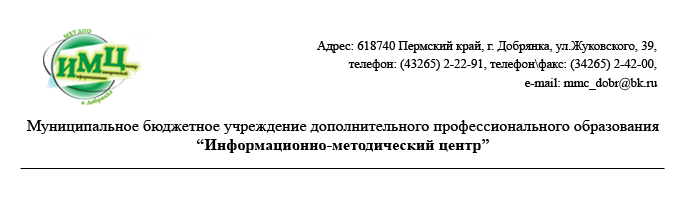 Директор МБУ ДПО «ИМЦ»____________ Е.А. Калашникова«_____»________________ 2019 г.Проектный семинар для педагоговТема семинара: «Создание Совета отцов при образовательных организациях Добрянского городского округа»Дата проведения: 17.10.2019Время проведения: 10.00-12.00Место проведения:  г. Добрянка, ул. Ленина, 5, кабинет № 111Участники: ответственные за организацию родительского образования в ОО Организатор: методист МБУ ДПО «ИМЦ» Е.В. БлизнецоваВедущий семинара: методист МБУ ДПО «ИМЦ» Е.В. БлизнецоваПовестка дня:№Вопросы для обсуждения1.Резолюция  XXX августовской педагогической конференции«Национальный проект «Образование» -  ключевые цели и ожидаемые результаты» Задачи на 2019-2020 учебный год2.О создании Совета отцов при образовательных организациях Добрянского городского округа. Согласование понятия "Совет отцов". И зачем они нужны сегодня?3.Содержание и формы работы Советов отцов.4.Структура взаимодействия Советов отцов в социуме.5.Нормативно-правовая база деятельности Советов отцов.6.Информационно-методическое обеспечение деятельности Советов отцов.7.Формы и способы привлечения отцов к активной деятельности.8.Рефлексивный круг «Первые три шага в ОО по реализации инициативы»9.О проведении акций в ОО «Семья – любви и верности союз» и «Пусть всегда будет мама»10.Рефлексия.